The Virginia Department of Education announces the following
PARENT WORKSHOP OPPORTUNITYFunctional Behavioral Assessments (FBA) and Behavior Intervention Plans (BIP)What Parents/Advocates Need to Understand About This ProcessThis training we will focus on the Virginia Department of Education (VDOE) Guidelines for Conducting a Functional Behavioral Assessment and Developing Effective Positive Behavior Intervention Plans.  Participants will discuss the regulatory aspects and best practices as they apply to this federal and state mandated process.  Emphasis will be placed on developing, monitoring, and evaluating the effectiveness of a BIP.  There will also be time for participants to ask questions.AndSection 504What Parents/Advocates Need to Know This training will provide parents with general information and resources related to the Section 504 process.  There will be a discussion on the regulatory requirements, the interface of Section 504 and the Individuals with Disabilities Education Improvement Act (IDEA 2004), and a question and answer session.  Participants will receive contact information for resolving disputes related to the Section 504 process. Presented ByHenry J. “Hank” Millward, Jr., Ed.S.Director, Office of Specialized Education Facilities and Family EngagementandJonathan “Johnny” HarrisFamily Engagement Specialist, Office of Specialized Education Facilities and Family EngagementThe workshop will repeat at four locations across the Commonwealth.  See below for specific dates and locations:Tidewater Area - August 13, 2018 - Location:  Holiday Inn and Suites North Beach, 3900 Atlantic Avenue, Virginia Beach, Virginia 23451Richmond Area - August 16, 2018 - Location:  Hilton Garden Inn Richmond Airport, 441 International Center Drive, Sandston, Virginia 23150.Roanoke Area - September 5, 2918 - Location:  Holiday Inn Tanglewood, 4468 Starkey Road, Roanoke, Virginia 24018.Charlottesville Area - September 6, 2018 - Double Tree by Hilton, 9900 Hilton Heights Road, Charlottesville, Virginia 22901.You will be able to select your preferred date during the registration process.The time for all of the training events is set between 10:00 a.m.–2 p.m.NOTE:  On-site registration begins at 9:30 a.m. at each respective site.To register on-line for this workshop use the following web link:
https://www.surveymonkey.com/r/ParentFBA-BIPandSection504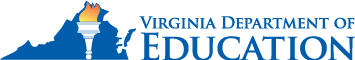 